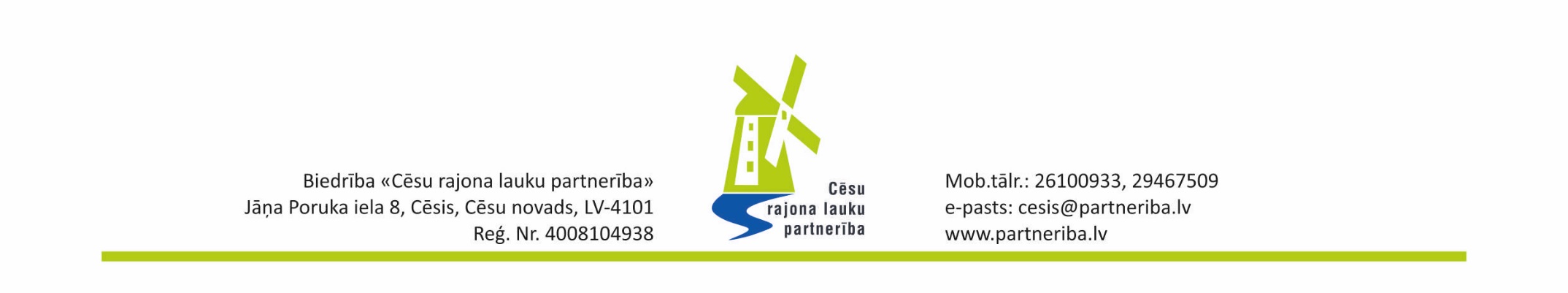                               potenciāliem projekta iesniedzējiem“Kā sagatavot projekta iesniegumu LEADER programmas   projektu konkursa 4. kārtai”Semināra laiks un vieta: 2018.gada 25.janvāris, Jāņa Poruka iela 8 – 303. kabinets, Cēsis, Cēsu novads.DARBA KĀRTĪBA: 12.45 – 13.00 semināra dalībnieku reģistrācija 13.00 – 14.00  “Cēsu rajona lauku partnerības” SVVA stratēģija, rīcību plāns, projektu sagatavošanas nosacījumi, iesniedzamie dokumenti, veidlapas, projektu vērtēšana./Dace Melgalve –“ Cēsu rajona lauku  partnerības”, administratīvā vadītāja/ 14.00 – 14.15 - Kafijas pauze                                                                                                                                                                                                                                                                   14.15 – 15.15  Projekta iesniegumu aizpildīšana uzņēmējdarbības un sabiedriskā labuma projektiem./Kristīne Zaķe –“ Cēsu rajona lauku  partnerības” finanšu vadītāja/Plkst. 15.15 – 16.00 – jautājumi, atbildes Pieteikšanās uz semināru līdz 24.janvārim rakstot uz e-pastu cesis@partneriba.lv vai zvanot 29467509 DaceSeminārs -mācības